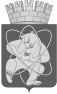 Городской округ«Закрытое административно – территориальное образование  Железногорск Красноярского края»АДМИНИСТРАЦИЯ ЗАТО г. ЖЕЛЕЗНОГОРСКПОСТАНОВЛЕНИЕ    08.12 2020                                                                                                                     № 2303г. ЖелезногорскО внесении изменений в постановление Администрации ЗАТО г. Железногорск  от 21 мая 2018 г. N 975 «О еженедельном представлении сведений о закупках»В соответствии с Федеральным законом от 06.10.2003 № 131-ФЗ «Об общих принципах организации местного самоуправления в Российской Федерации», руководствуясь Уставом ЗАТО Железногорск, ПОСТАНОВЛЯЮ:1. Внести в постановление Администрации ЗАТО г. Железногорск   от  21 мая 2018 г. N 975 «О еженедельном представлении сведений о закупках» следующие изменения:1.1. Наименование постановления изложить в новой редакции: «О представлении сведений о закупках».1.2. Пункт 2 изложить в новой редакции:«2. Вышеуказанные сведения предоставлять ежеквартально,  к 25 числу последнего месяца квартала, в электронном виде по форме согласно приложению к настоящему постановлению на адрес электронной почты: zakupki@adm.k26.ru.».1.3. Приложение к постановлению Администрации ЗАТО г. Железногорск от 21 мая 2018 г. N 975 изложить в новой редакции (согласно приложения к настоящему постановлению). 2. Управлению внутреннего контроля  Администрации ЗАТО г. Железногорск (Е.Н. Панченко) довести настоящее постановление до сведения населения через газету "Город и горожане".3. Отделу общественных связей Администрации ЗАТО г. Железногорск 
(И.С.Архипова) разместить настоящее постановление на официальном сайте городского округа «Закрытое административно-территориальное образование Железногорск Красноярского края» в информационно-телекоммуникационной сети Интернет.4. Контроль над исполнением постановления оставляю за собой.5. Настоящее постановление вступает в силу после его официального опубликования.Глава  ЗАТО г. Железногорск                                                      И.Г. Куксин      Приложение к постановлениюАдминистрации ЗАТО г. Железногорскот _______2020 №____Приложениек постановлениюАдминистрации ЗАТО г. Железногорскот 21 мая 2018 г. N 975Форма предоставления сведений о планируемыхи осуществленных закупках, соответствующих следующим параметрам: 1. Осуществление закупки товаров, работ, услуг для обеспечения муниципальных нужд у единственного поставщика по причине несостоявшейся конкурентной процедуры или на основании пунктов 2 и 9 части 1 статьи 93 Федерального закона «О контрактной системе в сфере закупок товаров, работ, услуг для обеспечения государственных и муниципальных нужд».2. Наличие условия об исполнении контракта (договора) по этапам.3. Наличие условия о выплате аванса.4. Заключение контракта (договора) по результатам повторной закупки при условии расторжения первоначального контракта (договора) по соглашению сторон.5. Наличие закупок, проведенных с нарушениями законодательства о контрактной системе (законодательства о защите конкуренции), выявленными по результатам рассмотрения жалоб участников закупок и (или) внеплановых проверок.Наименование заказчика ________________________________Закупки в рамках Федерального закона___________________________________________________(указывается номер федерального закона)2 - указывается наименование закупки, а также вид закупки (аукцион, запрос котировок, закупка у единственного поставщика и пр.);3 - указывается реестровый номер закупки;4 – указывается к какому из вышеперечисленных параметров относится закупка.NНаименование и вид закупкиИдентификационный код закупки (при наличии)Номер соответствующего параметра1234